                                                                                                    Podaljšano bivanje, 3. in 4. razred, 21. 4. 2020Pozdravljeni tretješolci in četrtošolci!Vesela bova, če nama boš poslal kakšno fotografijo tvojih dejavnosti ali pa nama kar tako napisal kakšen stavek.Najina naslova: lucija.sarc1@guest.arnes.si	vojotodor@gmail.comTorek, 21. april 2020Zdravo! Kako ti gre z nalogami? Ti je uspelo narediti vse naloge? Verjameva, da ja.Kaj pa kuhinja, kako se znajdeš v njej? Danes ti pošiljava enostaven recept za polnozrnate bananine palačinke, ki so naravnost odlične pa tudi zdrave. Za približno 12 manjših palačink potrebuješ:2,5 lončka polnozrnate moke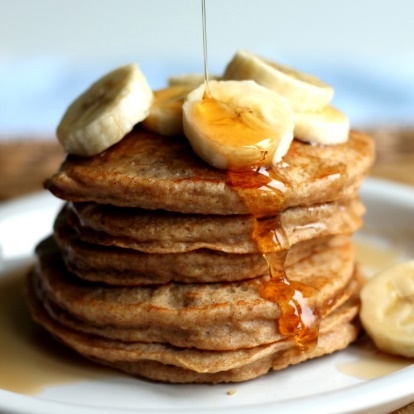 2 žlici sladkorja2 žlički pecilnega praškaPol žličke soli2 lončka mleka1 majhno bananoV večji posodi zmešaj moko, sladkor, pecilni prašek in sol. V sredini naredi jamico in vanjo zlij mleko in zmečkano banano. Vse skupaj zmešaj v gladko zmes, pazi da nima suhih žepkov. Ko je zmes gotova, vzemi ponev in jo segrej. Potem nanjo kani malo olja in vlij malo zmesi. Palačinke peci približno 2 minuti na eni strani, dokler se ne pojavijo mehurčki, potem jih pa obrni in jih še za kakšno minuto peci na drugi strani. Kot prilogo k palačinkam priporočava kolobarje banane, orehe in med, zraven pašeta tudi čokoladni namaz ali marmelada. Izbira je tvoja - pa dober tek!Kako ti je uspelo? Lahko nama pošlješ tudi kakšno fotografijo svojega izdelka!